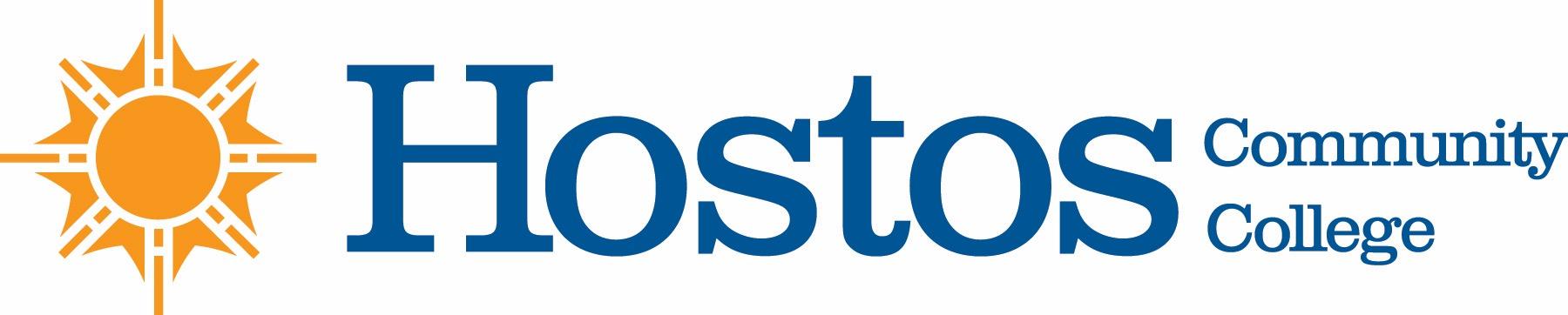 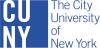 Academic Standards CommitteeAGENDAMonday – October 30, 2023 @ 4 pm  Election of ChairStudent Appeal by K.G.Student seeks to appeal three grades from Fall 2019:XRA 110 Radiograph 1Prof. M. LivingstonGrade – C(73.2%)XRA 112Radiologic PhysicsProf. S. AryaGrade – D(65.6%)XRA 114Professional Practice Issues in Diagnostic ImagingProf. R. ChelladuraiGrade – C (74.15%)